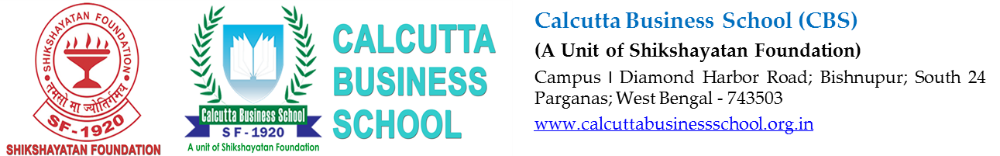 15-Months PGPEXCOURSE STRUCTURE: COURSE STRUCTURE:  2nd Trimester COURSE STRUCTURE:  3rd TrimesterCOURSE STRUCTURE:  4th TrimesterElective Courses- “Specialisation in Financial Management Area"Elective Courses - “Specialisation in Marketing Management Area”Elective Courses - “Specialisation in Operations Management Area”Elective Courses- “Specialisation in Human Resource Management Area”Elective Courses- “Specialisation in Business Analytics”Elective Courses- “Specialisation in Family Business, Entrepreneurship and Venture Development”Elective Courses- “Specialisation in Rural Management”Elective Courses- “Specialisation in Education Management”Revised Course Code Scheme(From PGDM 2021-23 Batch)SLCoursesCreditsHoursCode1Managerial Economics330DM 201012Quantitative Techniques for Decision Making -I 330DM 203013Marketing Management330DM 202014Financial Accounting & Reporting330DM 201025Organizational Behavior330DM 204016Spread Sheet Applications in Business220DM 205017Oral Communication330DM 209018Business Laws 110DM 209029    Human Values & Business Ethics (Workshop Mode)110DM 20907Total Credit22220SLCoursesCreditsHoursCode1Financial Management330DM 201032Organizational Structure and Design330DM 204023Operations Management330DM 203024Quantitative Techniques for Decision Making-II330DM 203045Corporate Social Responsibility110DM 209036Digital Marketing 330DM 202037Managerial Skills for Effectiveness (Workshop)110DM 209048Leadership & Change Management Practicum (Workshop)110DM 204049Rural Immersion (Field Study)110DM 2100410Written Communication330DM 2090211Winter Internship14-5 WeeksDM 21003Total Credit23220Term-IIICoursesCreditsHoursCode1Business Research Methodology (With Application Software)330DM 203052Strategic Management330DM 209063Human Resource Management330DM 204034Economic Environment & Policy1.515DM 201045Creating And Managing New Ventures330DM 206016Managerial Accounting 220DM 201057Business Analytics –I (Using Application Software)1.515DM205028Logistics And Supply Chain Management 330DM 203069Design Thinking and Innovation (Workshop Mode)110DM 2060310Foreign Language130DM 20908Total Credit22 240Sl.No.COURSES CREDITS WEEKSCODE1Summer Internship Programme (SIP)38-10 WEEKS DM 210012Grand Viva -I QualifyingDM 21002Term-IVCoursesCreditsHoursCodeCore CoursesCore CoursesCore CoursesCore CoursesCore Courses1Business Analytics –II (Using Application Software)1.520DM 205032Advanced Course on NEN 1.520DM 20602Three Electives Course from one area of Specialization ( Credits: 9 +9 =18)Three Electives Course from one area of Specialization ( Credits: 9 +9 =18)Three Electives Course from one area of Specialization ( Credits: 9 +9 =18)Three Electives Course from one area of Specialization ( Credits: 9 +9 =18)Three Electives Course from one area of Specialization ( Credits: 9 +9 =18)Total Credit21 220Sl.No.Course CreditsCode1Security and Portfolio Management 3DM 201062Financial Derivatives Management3DM 201073Corporate Finance 3DM 201084Project Finance3DM 201095Commercial Banking3DM 201106Audit and Taxation3DM 201117Wealth management 3DM 201128Financial Analytics3DM 201139Mergers and Acquisition 3DM 2011410International Financial Management 3DM 2011511Financial Risk Management 3DM 2011612Financial Analysis, Planning and Control 3DM 20117Sl.No.Course Credits Code1Consumer Behavior  3DM 202042Product and Brand management3DM 202053Sales and Distribution Management 3DM 202064Rural Marketing 3DM 202075Services Marketing 3DM 202086Retail Management 3DM 202097Strategic Marketing 3DM 202108Customer Relationship Marketing3DM 202119Marketing Analytics 3DM 2021210B2B Marketing3DM 2021311International Marketing3DM 2021412Hospitality and Healthcare Services Marketing 3DM 2021513Content Marketing 3DM 20216Sl.No.Course Credits Code1Logistics & Distribution Management 3DM 203072Operations Strategy3DM 203083Total Quality Management  3DM 203094Project Management3DM 203105Pricing and Revenue Management 3DM 203116Sustainable Operations Management 3DM 203127Supply Chain Analytics 3DM 203138Business Process Reengineering3DM 203149Global Operations Management 3DM 2031510Technology Management3DM 2031611Services Operations Management  3DM 2031712Theory of Constraints 3DM 2031813Digital Manufacturing 3DM 20319Sl.No.Course Credits Code1Strategic Human Resource Management  3DM 204052Performance Management and Appraisal 3DM 204063Transformational  Leadership and Change 3DM 204074HR Analytics 3DM 204085Employee Relations and Employment Laws 3DM 204096Talent Management 3DM 204107Compensation Management 3DM 204118HR System and Audit 3DM 204129Industrial Psychology  3DM 2041310Behavioral Operations Management3DM 2041411Management of Stress and Counselling /Knowledge Management3DM 2041512HR Audit and Accounting 3DM 20416Sl.No.Course Credits Code1Foundation of Data Science3DM 205052Decision Science3DM 205063Business Intelligence & Data Visualization3DM 205074Information Management, Data Security & Privacy3DM 205085Blockchain3DM 205096Natural Language Processing & Web/Media Analytics3DM 205107Advanced AI/ML Techniques & Applications3DM 205118Deep Learning3DM 205129Database Management & Data Warehousing3DM 2051310Big Data & IoT 3DM 2051411Evidence based Consultancy3DM 2051512AWS & Cloud 3Sl.No.Course Credits Code1Fundamentals of Entrepreneurship3DM 206052Internal Understanding of Entrepreneurs3DM 206063Direct Tax Planning for Business3DM 206074Strategies of Entrepreneurs3DM 206085Venture Capital Development3DM 206096Social Entrepreneurship3DM 206107Entrepreneurial Marketing3DM 206118Managing a Growing Organization3DM 206129Export Import Management3DM 2061310Technology and Innovation Management3DM 2061411Advanced Course in Learnware (By NEN)3DM 2061512Real Project Venture3DM 20616Sl.No.Course Credits Code1Rural Development & Reconstruction3DM 207032Indian Social Structure3DM 207043Disaster Management & Climate Change3DM 207054Rural Management3DM 207065Rural Livelihood Systems & Interventions3DM 207076Management Of Ngos & Hrd3DM 207087Managing Co-Operatives3DM 207098Rural Marketing & Agri Business3DM 207109Social Entrepreneurship & Ethical Leadership3DM 2071110Public Systems Management3DM 2071211Social Justice, Human Rights And Rural Development3DM 2071312Eco-System & Natural Resource Management3DM 20714Sl.No.Course Credits Code1Educational Administration And Management3DM 208012Quality Leadership & Educational Excellence3DM 208023Educational Finance3DM 208034Operational Behaviour For Education3DM 208045Educational Psychology & Evaluation3DM 208056Pedagogy & Instructional Management3DM 208067Technology For Educational Sector3DM 208078Branding & Promotion  3DM 208089Managing Diversity In Schools3DM 2080910Data Analysis & Assessment3DM 2081011Advanced Strategy For Higher Education3DM 2081112Educational Research3DM 20812